 Brian  Rodriguez Tecnico Electronico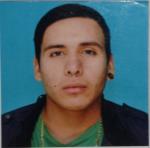 OBJETIVO PROFESIONAL [ Escribir Objetivo profesional ]EXPERIENCIAComodoro Rivadavia (Chubut)FORMACIÓNFORMACIÓN COMPLEMENTARIAHABILIDADES/CAPACIDADESIDIOMASINFORMÁTICAINFORMACIÓN ADICIONALhttp://brianrodriguez99.MiCVweb.comHabilidad 1Habilidad 2Habilidad 3Habilidad 4Habilidad 5Habilidad 6